<< THE NEW 52 >>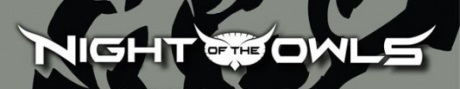 BATMAN: NIGHT OF THE OWLS [2012]PROLOGUEOptional: Nightwing #1-601 Batman #102 Batman #203 Batman #304 Batman #405 Batman #506 Batman #607 Batman #708 Nightwing #709 Batman #8 (7:01 p.m.)1800's10 All-Star Western #9  MAIN EVENT11 Batgirl #9 (6:07 p.m.)12 Batman and Robin #9 (7:38 p.m.)13 Nightwing #8 (7:40 p.m.)14 Batwing #9 (7:40 p.m.)15 Batman #9 (7:51 p.m.)16 Red Hood and The Outlaws #9 (8:18 p.m.)17 Birds of Prey #9 (8:20 p.m.)18 Nightwing #9 (8:22 p.m.)19 Detective Comics #9 (8:51 p.m.)20 Batman: The Dark Knight (10:55 p.m.)21 Batman Annual #1(12:02 a.m.) 22 Catwoman #9 (2:03 a.m.)